Рисунок 1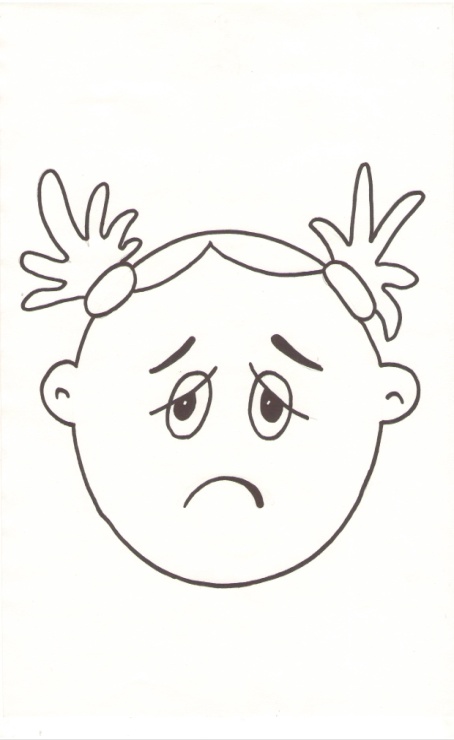 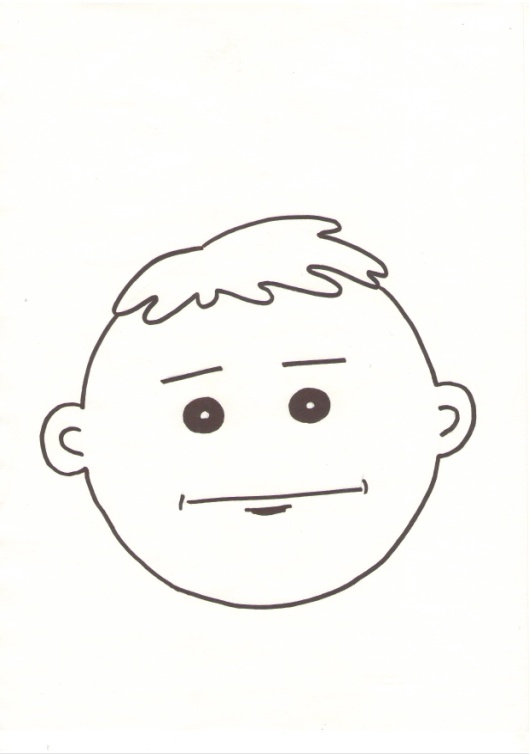 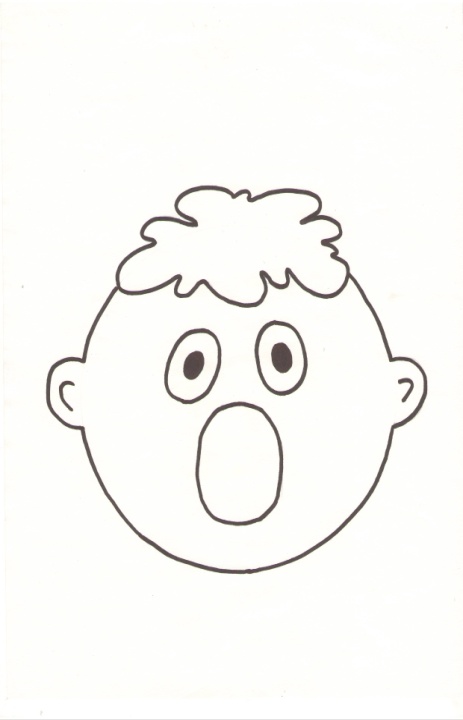 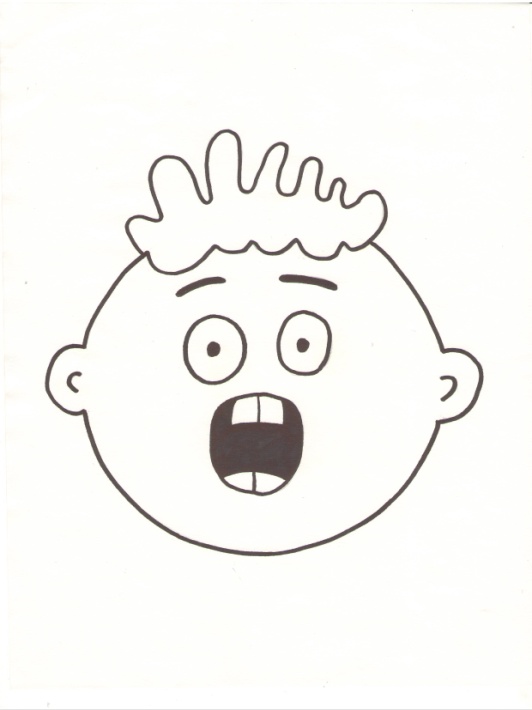 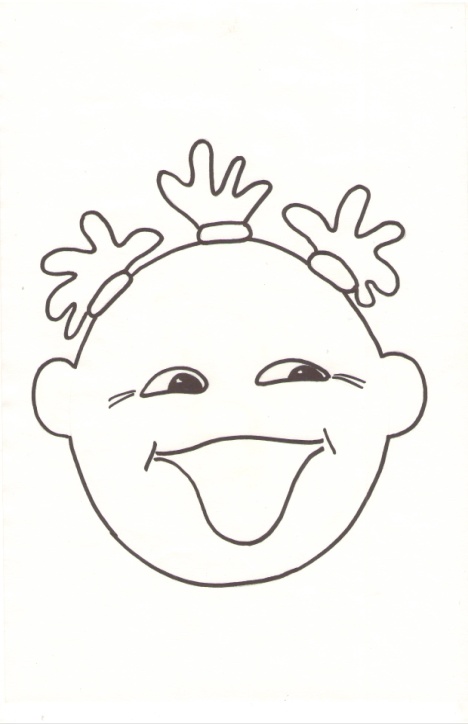 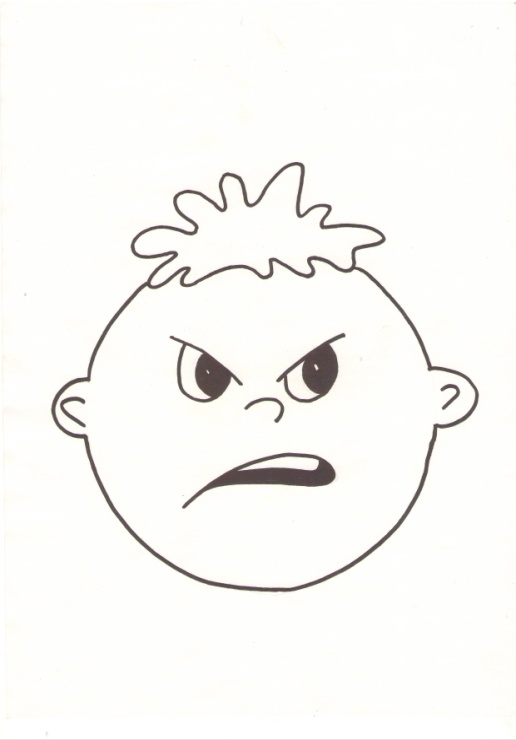 